附件4各单位信息系统登记表格式如下，电子版将通过邮件方式发送给各单位网络安全管理员。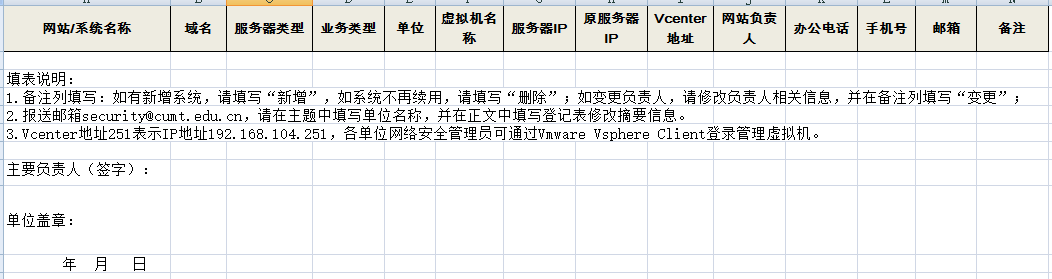 